Course informationInstructor Information Course Delivery Method Course Description Course Learning Outcomes Learning Resources Meetings and subjects timetable * includes: Lecture, flipped Class, project- based learning, problem solving based learning, collaborative learning   Course Contributing to Learner Skill DevelopmentAssessment Methods and Grade Distribution* includes: quiz, in class and out of class assignment, presentations , reports, videotaped assignment, group or individual projects. Alignment of Course Outcomes with Learning and Assessment Methods* includes: Lecture, flipped Class, project- based learning , problem solving based learning, collaborative learning   ** includes: quiz, in class and out of class assignment , presentations , reports, videotaped assignment, group or individual projects.Course Polices Program Learning Outcomes to be Assessed in this Course Approval date:                      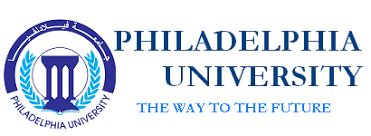 Philadelphia UniversityIssue:Faculty of ArtsCredit hours: 3English DepartmentBachelor Course SyllabusAcademic year 2022 /2023Prerequisite Prerequisite Course titleCourse titleCourse#GrammarGrammar0120227Room #Class timeClass timeCourse typeCourse type409 University Requirement          Faculty Requirement  Major  Requirement                Elective             Compulsory University Requirement          Faculty Requirement  Major  Requirement                Elective             CompulsoryE-mail AddressOffice HoursOffice Number RankNamemjayyousi@philadelphia.edu.joTBD401Assistant ProfessorDr. Mohammad AljayyousiCourse Delivery MethodCourse Delivery MethodCourse Delivery MethodCourse Delivery Method     Physical             Online                   Blended     Physical             Online                   Blended     Physical             Online                   Blended     Physical             Online                   BlendedLearning ModelLearning ModelLearning ModelLearning ModelPhysicalAsynchronousSynchronousPrecentage 100%Precentage “To err is human, to forgive, divine” by Alexander Pope.Committing mistakes is one of human beings’ characteristics. Do not feel frightened or panicked if you commit some grammatical mistakes when you write.  It is normal. The most important thing is to learn from these mistakes, and try to avoid them the next time when you write.  The course aims at introducing basic grammatical concepts and categories. A comprehensive discussion and review of the English tenses will be introduced: simple present, simple past, present continuous, past continuous, present perfect, past perfect, present perfect continuous, past perfect continuous, and future, etc. In addition to that, modals, if clauses, passive voice, reported speech, questions, and auxiliary verbs will be discussed. Moreover, students will learn when to use the infinitive and when to use the ING.  Articles, countable and uncountable nouns, pronouns, determiners will be studied as well. Furthermore, relative clauses, adjectives and adverbs, conjunctions and prepositions, and phrasal verbs will be covered and studied in detail.  Grammar will be taught in an unconventional way using what is called “Mind Mapping”, which is an innovative and interesting way to learn and teach grammar, which was developed by the British Professor Tony Buzan. Students will be encouraged to create their own mind maps about the subjects which be discussed about different topics of the English grammar. In addition to that, there will be a library visit during which students will learn how to search and find books in the library. Moreover you will learn how to search online databases such as EBSCO, Science Direct, etc.  Students will be asked to write reports about that visit and find relevant research papers related to grammar from the online databases. Corresponding Program outcomes  OutcomesNumberKnowledge Knowledge Knowledge التعرف على الأساليب الحديثة في تدريس اللغة الإنجليزية كلغة أجنبيةKp3SkillsSkillsSkillsاستخدام اللغة الإنجليزية للتواصل بطلاقة، واتقان المهارات الأساسية الأربع: القراءة والكتابة والاستماع والمحادثة.Sp1تمييز وتحليل التركيبة القواعدية للغة الإنجليزية، واكتساب المعرفة والمهارات المرتبطة بفروع علم اللغة مثل: اللسانيات) اللغويات وتحليل الخطاب، والبراغماتية، وعلم الدلالة، وغيرها.Sp3CompetenciesCompetenciesCompetenciesالالتزام بالمعايير الأخلاقية المهنية والأكاديمية.Cp2تنمية العمل الجماعي والشخصية المهنية البناءة.Cp3Murphy, R. (2009). Grammar in use: Intermediate. Cambridge: Cambridge University Press. Murphy, R. (2009). Grammar in use: Intermediate. Cambridge: Cambridge University Press. Greenbaum, S. & Quirk, R. (1997). A student’s grammar of the English language. London: Longman.Course textbookAzar, B. (1989). Understanding and using English grammar. New Jersey: Prentice Hall Regents.Horrocks, G. (1987). Generative grammar, government--binding theory: Generalised phrase structure grammar lexical--function grammar. London: Longman, Al-Milkawi, H. Nahar, A. (2000). The Comprehensive grammar of English language for intermediate and advanced levels. Amman: Al-Milkawi.   Supporting ReferencesSupporting websites Classroom    laboratory   Learning platform    Other  Teaching Environment Learning Material Tasks Learning MethodsTopicWeekThe Present tenses: Simple present, Present continuous, present perfect, present perfect continuous1collaborative learning   The past tenses: Past simple, past continuous, past perfect continuous 2Flipped learningThe Future: Present tenses, (Be+ going to), will & shall3Listening to a conversation onCollege MajorsModals: can & could, may & might, shall & should etc…45Modals: can & could, may & might, shall & should etc…45Passive voiceReported speec67Passive voiceReported speec67Questions & auxiliary verbs8Gerund & infinitive9collaborative learning   Articles and nouns Adjectives & adverbs10Pronouns & determiners11flipped ClassPhrasal verbs121314problem solving based learningPhrasal verbs121314problem solving based learningPhrasal verbs121314Revision15Final Exam16Using Technology Using the Moodle, YouTube, Different websitesCommunication skills Presentations about different topics and having discussions about varied subjectsStudents are highly encouraged to express their points of views, attitudes, and ideas Application of concepts learntUsing new concepts in discussions, debates, and speaking Link to Course OutcomesAssessment Time(Week No.)Grade WeightAssessment Methods830 %Mid Term Exam30 %Various Assessments *1640 %Final Exam100%TotalAssessment Method**  Learning Method*Learning OutcomesNumber    Knowledge   Knowledge   Knowledge   KnowledgepresentationAudio-lingualالتعرف على الأساليب الحديثة في تدريس اللغة الإنجليزية كلغة أجنبيةKp3     Skills      Skills      Skills      Skills select a picture or actually perform a task based on oral instruction. استخدام اللغة الإنجليزية للتواصل بطلاقة، واتقان المهارات الأساسية الأربع: القراءة والكتابة والاستماع والمحادثة.Sp1Collaborative learningتمييز وتحليل التركيبة القواعدية للغة الإنجليزية، واكتساب المعرفة والمهارات المرتبطة بفروع علم اللغة مثل: اللسانيات) اللغويات وتحليل الخطاب، والبراغماتية، وعلم الدلالة، وغيرها.Sp3      Competencies      Competencies      Competencies      CompetenciesCompetenciesobservational approachProblem solvingالالتزام بالمعايير الأخلاقية المهنية والأكاديمية.Cp2observational approachproject- based learتنمية العمل الجماعي والشخصية المهنية البناءة.Cp3 Policy RequirementsPolicyThe minimum passing grade for the course is (50%) and the minimum final mark recorded on transcript is (35%).Passing GradeMissing an exam without a valid excuse will result in a zero grade to be assigned to the exam or assessment.A Student who misses an exam or scheduled assessment, for a legitimate reason, must submit an official written excuse within a week from the an exam or assessment due date. A student who has an excuse for missing a final exam should submit the excuse to the dean within three days of the missed exam date.    Missing ExamsThe student is not allowed to be absent more than (15%) of the total hours prescribed for the course, which equates to six lectures days (M, W) and seven lectures (S,T,R). If the student misses more than (15%) of the total hours prescribed for the course without a satisfactory excuse accepted by the dean of the faculty, s/he will be prohibited from taking the final exam and the grade in that course is considered (zero), but if the absence is due to illness or a compulsive excuse accepted by the dean of the college, then withdrawal grade will be recorded.Attendance Philadelphia University pays special attention to the issue of academic integrity, and the penalties stipulated in the university's instructions are applied to those who are proven to have committed an act that violates academic integrity, such as: cheating, plagiarism (academic theft), collusion, and violating intellectual property rights.Academic Honesty 